ประกาศองค์การบริหารส่วนตำบลกอตอตือร๊ะเรื่อง  รับสมัครบุคคลเพื่อสรรหาและเลือกสรรเป็นพนักงานจ้างตามภารกิจและพนักงานจ้างทั่วไป---------------------------		ด้วยองค์การบริหารส่วนตำบลกอตอตือร๊ะ อำเภอรามัน จังหวัดยะลา มีความประสงค์จะรับสมัครบุคคลเพื่อสรรหาและเลือกสรรเพื่อแต่งตั้งเป็นพนักงานจ้างตามภารกิจและพนักงานจ้างทั่วไป นั้น อาศัยอำนาจตามพระราชบัญญัติระเบียบบริหารงานบุคคลส่วนท้องถิ่น พ.ศ. ๒๕๔๒ ประกอบกับประกาศคณะกรรมการพนักงานส่วนตำบลจังหวัดยะลา เรื่อง หลักเกณฑ์เกี่ยวกับพนักงานจ้าง หมวด ๔ ลงวันที่ 26 กรกฎาคม 25๔๗ จึงประกาศรับสมัครบุคคลเพื่อสรรหาและเลือกสรรเป็นพนักงานจ้างตามภารกิจและพนักงานจ้างทั่วไปดังรายละเอียดต่อไปนี้1. ประเภทของพนักงานจ้าง ตำแหน่งที่รับสมัคร๑.๑ พนักงานจ้างตามภารกิจ	กองคลัง	-  ตำแหน่ง ผู้ช่วยเจ้าพนักงานการเงินและบัญชี (ประเภทผู้มีคุณวุฒิ)	จำนวน  ๑  อัตรา	กองช่าง	-  ตำแหน่ง  ผู้ช่วยนายช่างไฟฟ้า (ประเภทผู้มีทักษะ)			จำนวน  ๑  อัตรา	กองการศึกษา ศาสนา และวัฒนธรรม 	-  ตำแหน่ง  ผู้ช่วยเจ้าพนักงานธุรการ (ประเภทผู้มีคุณวุฒิ)			จำนวน  ๑  อัตรา		๑.๒พนักงานจ้างทั่วไป			สำนักปลัด อบต.			 -. ตำแหน่งคนงาน							จำนวน  ๒  อัตรา			กองช่าง			 -  ตำแหน่ง  คนงาน							จำนวน  ๑  อัตรา		๒. ลักษณะงานและหน้าที่ความรับผิดชอบ		    (รายละเอียดตามภาคผนวก ก. แนบท้ายประกาศนี้)		๓. ระยะเวลาการจ้าง ค่าตอบแทนและสิทธิประโยชน์		(รายละเอียดตามภาคผนวก ก. แนบท้ายประกาศนี้)		๔. คุณสมบัติทั่วไป และคุณสมบัติเฉพาะสำหรับตำแหน่งของผู้มีสิทธิสมัครเข้ารับการสรรหาและการเลือกสรร		๔.๑ คุณสมบัติทั่วไป	(๑) มีสัญชาติไทย(๒) มีอายุไม่ต่ำกว่าสิบแปดปีบริบูรณ์และไม่เกินหกสิบปี(๓) ไม่เป็นบุคคลล้มละลาย(๔) ไม่เป็นผู้มีกายทุพพลภาพจนไม่สามารถปฏิบัติหน้าที่ได้ ไร้ความสามารถ หรือจิตฟั่นเฟือนไม่สมประกอบหรือ เป็นโรคตามที่กำหนดไว้ในประกาศกำหนดโรคที่เป็นลักษณะต้องห้ามเบื้องต้น สำหรับพนักงานส่วนตำบล ดังนี้- ๒ –     ๑) โรคเรื้อนในระยะติดต่อหรือในระยะที่ปรากฏอาการเป็นที่รังเกียจแก่สังคม		     2) วัณโรคในระยะอันตราย		     3) โรคเท้าช้างในระยะที่ปรากฏอาการ เป็นที่รังเกียจแก่สังคม		     4) โรคติดยาเสพติดให้โทษ		     5) โรคพิษสุราเรื้อรัง(๕) เป็นผู้เลื่อมใสในการปกครองระบอบประชาธิปไตย อันมีพระมหากษัตริย์ทรงเป็นประมุขตามรัฐธรรมนูญแห่งราชอาณาจักรไทยด้วยความบริสุทธิ์ใจ		(6)ไม่เป็นผู้ดำรงตำแหน่งทางการเมือง กรรมการพรรคการเมือง หรือเจ้าหน้าที่ในพรรคการเมือง(7)ไม่เป็นผู้ดำรงตำแหน่งผู้บริหารท้องถิ่น คณะผู้บริหารท้องถิ่น สมาชิกสภาท้องถิ่น(8)ไม่เป็นผู้เคยต้องรับโทษจำคุกโดยคำพิพากษาถึงที่สุดให้จำคุกเพราะกระทำความผิดทางอาญา เว้นแต่เป็นโทษสำหรับความผิดที่ได้กระทำโดยประมาทหรือความผิดลหุโทษ(9)ไม่เป็นผู้เคยถูกลงโทษให้ออก ปลดออก หรือไล่ออกจากราชการ รัฐวิสาหกิจหรือหน่วยงานอื่นของรัฐ(1๑)ไม่เป็นข้าราชการหรือลูกจ้างของส่วนราชการ พนักงานหรือลูกจ้างของหน่วยงานอื่นของรัฐ รัฐวิสาหกิจ หรือพนักงานหรือลูกจ้างของราชการส่วนท้องถิ่น ในวันทำสัญญาจ้างเป็นพนักงานจ้างขององค์การบริหารส่วนตำบลกอตอตือร๊ะ ตามประกาศรายชื่อขึ้นบัญชีผู้ผ่านการสรรหาและเลือกสรรทั้งนี้ ผู้สมัครทุกตำแหน่งต้องรับรองตนเองว่าเป็นผู้มีคุณสมบัติตรงตามมาตรฐานกำหนดตำแหน่งและหลักเกณฑ์ที่กำหนดหากตรวจสอบภายหลังว่ามีคุณสมบัติไม่ตรงตามมาตรฐานกำหนดตำแหน่งและหลักเกณฑ์ที่กำหนด เป็นอันยกเลิกการจ้างและอนุญาตให้สมัครได้เพียงตำแหน่งเดียว๔.2 คุณสมบัติเฉพาะสำหรับตำแหน่ง		ผู้สมัครต้องมีคุณสมบัติเฉพาะสำหรับตำแหน่ง ตามที่ระบุไว้ในรายละเอียดเกี่ยวกับการรับสมัครแต่ละตำแหน่ง (รายละเอียดตามภาคผนวก ก แนบท้ายประกาศนี้)				๕. การรับสมัคร๕.1 วันเวลาและสถานที่รับสมัคร		ผู้ที่ประสงค์จะสมัครสามารถติดต่อขอรับใบสมัครและยื่นใบสมัครได้ ณ องค์การบริหารส่วนตำบลกอตอตือร๊ะ อำเภอรามัน จังหวัดยะลาในวันที่ 1๘– 2๖ พฤษภาคม ๒๕๖๕ ในวันและเวลาราชการณ งานบริหารงานบุคคล              สำนักปลัด อบต. องค์การบริหารส่วนตำบลกอตอตือร๊ะหรือสอบถามรายละเอียดได้ที่หมายเลขโทรศัพท์ 0-7๓๓๗-04๖4หรือดูรายละเอียดได้ทางเวปไซด์www.KOTORTEURA.GO.TH		๕.2 หลักฐานที่ต้องยื่นพร้อมใบสมัคร		ผู้สมัครจะต้องยื่นใบสมัครสอบด้วยตนเองต่อเจ้าหน้าที่พร้อมเอกสารและหลักฐาน ฉบับจริงและฉบับสำเนาซึ่งผู้สมัครได้รับรองสำเนาถูกต้องไว้ในเอกสารทุกฉบับ ดังต่อไปนี้๑) สำเนาวุฒิการศึกษา 							จำนวน 	๒ ฉบับ๒) รูปถ่ายหน้าตรง ไม่สวมหมวก และไม่ใส่แว่นตาดำ ขนาด 1 นิ้ว โดยถ่ายไม่เกิน ๖ เดือน                    (นับถึงวันปิดรับสมัคร)									จำนวน  3 รูปสำเนาทะเบียนบ้าน							จำนวน 	๒ ฉบับสำเนาบัตรประจำตัวประชาชน					จำนวน ๒ ฉบับใบรับรองแพทย์ ซึ่งแสดงว่าไม่เป็นโรคที่ต้องห้ามตามที่กำหนดไว้ในประกาศกำหนดโรคที่เป็นลักษณะต้องห้ามเบื้องต้นสำหรับพนักงานส่วนท้องถิ่น ออกให้ไม่เกิน 1 เดือน นับตั้งแต่วันตรวจร่างกาย	จำนวน  ๑  ฉบับเอกสารอื่นๆเช่น ใบเปลี่ยนชื่อตัวชื่อสกุล ทะเบียนสมรส (ถ้ามี)ใบรับรองการเกณฑ์ทหารเป็นต้น๗)  หนังสือรับรองประสบการณ์ ๕ ปี (เฉพาะตำแหน่งพนักงานจ้างตามภารกิจ ตำแหน่ง ผู้ช่วยนายช่างไฟฟ้า)- ๓ –๕.3 ค่าธรรมเนียมในการสมัครสอบ	ผู้สมัครสอบต้องเสียค่าธรรมเนียมสมัคร คนละ  100  บาท (หนึ่งร้อยบาทถ้วน)		๕.4  เงื่อนไขในการสมัคร		 ผู้สมัครเข้ารับการสรรหาและเลือกสรรจะต้องรับผิดชอบในการตรวจสอบและรับรองตนเองว่าเป็นผู้มีคุณสมบัติทั่วไปและคุณสมบัติเฉพาะสำหรับตำแหน่งตรงตามที่ประกาศรับสมัครสอบจริง และจะต้องกรอกรายละเอียดต่าง ๆ ในใบสมัคร พร้อมทั้งยื่นหลักฐานในการสมัครให้ถูกต้องครบถ้วน ในกรณีที่มีการผิดพลาดอันเกิดจากผู้สมัครไม่ว่าด้วยเหตุผลใดๆหรือคุณวุฒิการศึกษาไม่ตรงตามคุณสมบัติเฉพาะสำหรับตำแหน่งที่สมัครอันเป็นผลทำให้ผู้สมัครไม่มีสิทธิสมัครตามประกาศรับสมัครดังกล่าว หากตรวจสอบพบเมื่อใดให้ถือว่าการรับสมัครและการได้เข้ารับการสรรหาและเลือกสรรครั้งนี้เป็นโมฆะสำหรับผู้นั้นตั้งแต่ต้น		๖. การประกาศรายชื่อผู้มีสิทธิได้รับการสรรหาและเลือกสรร๖.1 องค์การบริหารส่วนตำบลกอตอตือร๊ะ จะประกาศรายชื่อผู้มีสิทธิได้รับการสรรหาและเลือกสรรในวันที่ ๒๗ พฤษภาคม 25๖๕ ณ ที่ทำการองค์การบริหารส่วนตำบลกอตอตือร๊ะและทางเว็บไซด์ www.KOTORTEURA.GO.TH		๗.  หลักเกณฑ์ วัน เวลา สถานที่ ในการสรรหาและการเลือกสรร หลักสูตรการสรรหาและการเลือกสรรบุคคลเพื่อปฏิบัติงานให้ยึดหลัก “สมรรถนะ” ที่จำเป็นต้องใช้สำหรับการปฏิบัติงานในตำแหน่งตามที่องค์การบริหารส่วนตำบลกอตอตือร๊ะกำหนด โดยจะดำเนินการสรรหาและเลือกสรร ในวันที่ ๓๐พฤษภาคม ๒๕๖๕ ณ ห้องประชุมองค์การบริหารส่วนตำบลกอตอตือร๊ะ รายละเอียดดังนี้7.1  พนักงานจ้างตามภารกิจ ทุกตำแหน่ง7.๒  พนักงานจ้างทั่วไป ตำแหน่ง  คนงาน๘.  หลักเกณฑ์การตัดสิน		ผู้ที่ถือว่าเป็นผู้ผ่านการเลือกสรรจะต้องเป็นผู้ที่ได้รับคะแนนในการสอบภาคความรู้ความสามารถทั่วไปภาคความรู้ความสามารถเฉพาะตำแหน่ง และภาคความเหมาะสมกับตำแหน่ง ไม่ต่ำกว่าร้อยละ 60 โดยการดำเนินการจัดจ้างจะเป็นไปตามลำดับคะแนนที่สอบได้- 4 –		๙.  การประกาศรายชื่อและการขึ้นบัญชีรายชื่อผู้ผ่านการเลือกสรร		องค์การบริหารส่วนตำบลกอตอตือร๊ะ จะประกาศรายชื่อผู้ผ่านการเลือกสรรตามลำดับคะแนนสอบที่ได้ ในวันที่ ๓๑พฤษภาคม 25๖๕ ณ องค์การบริหารส่วนตำบลกอตอตือร๊ะ และทาง www.KOTORTEURA.GO.TH โดยบัญชีรายชื่อดังกล่าวให้เป็นอันยกเลิกหรือสิ้นสุดผลไปเมื่อเลือกสรรครบกำหนด 1 ปี นับวันขึ้นบัญชีหรือนับแต่วันประกาศรับสมัครในตำแหน่งที่มีลักษณะงานเดียวกันนี้ใหม่แล้วแต่กรณี 		๑๐. การจัดทำสัญญาจ้างผู้ผ่านการเลือกสรร		ผู้ผ่านการเลือกสรรจะต้องทำสัญญาจ้างกับองค์การบริหารส่วนตำบลกอตอตือร๊ะดดยจะดำเนินการเรียกรายงานตัวและทำสัญญาจ้าง เมื่อได้รับความเห็นชอบจากคณะกรรมการพนักงานส่วนตำบลจังหวัดยะลา (ก.อบต.จังหวัดยะลา)		ผู้สนใจสมัครเข้ารับการสรรหาและเลือกสรรในครั้งนี้ ให้ยื่นใบสมัครด้วยตนเอง ตามวัน เวลา และสถานที่ดังกล่าว หรือสอบถามรายละเอียดเพิ่มเติมได้ที่ งานบริหารงานบุคคล สำนักปลัด อบต. องค์การบริหารส่วนตำบลกอตอตือร๊ะ อำเภอรามัน จังหวัดยะลา โทรศัพท์ 0-7๓๓๗-04๖4 ในวันและเวลาราชการ ประกาศ ณ วันที่ ๖เดือน พฤษภาคม พ.ศ. 25๖๕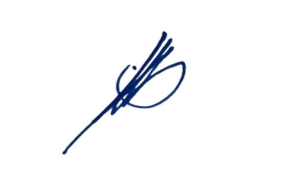  (นายมามะ  มาโซ)นายกองค์การบริหารส่วนตำบลกอตอตือร๊ะภาคผนวก กแนบท้ายประกาศองค์การบริหารส่วนตำบลกอตอตือร๊ะ เรื่อง รับสมัครบุคคลเพื่อสรรหาและเลือกสรรเป็นพนักงานจ้างตามภารกิจ ตำแหน่ง ผู้ช่วยเจ้าพนักงานการเงินและบัญชี (สังกัด กองคลัง)ลงวันที่  ๖  เดือน พฤษภาคม พ.ศ. ๒๕๖๕..............................................................................ชื่อตำแหน่ง   ผู้ช่วยเจ้าพนักงานการเงินและบัญชีประเภทตำแหน่ง  พนักงานจ้างตามภารกิจ  ประเภทผู้มีคุณวุฒิ  (ระยะเวลาการจ้างคราวละไม่เกิน ๔ ปี) หน้าที่และความรับผิดชอบหลัก		ปฏิบัติงานขั้นต้นเกี่ยวกับงานการเงินและบัญชีที่ไม่ยาก ภายใต้การกำกับตรวจสอบโดยใกล้ชิดหรือตามคำสั่งหรือแนวทางที่ปฏิบัติที่มีอยู่อย่างแน่ชัดอย่างละเอียดถี่ถ้วน และปฏิบัติงานอื่นที่เกี่ยวข้องหรือตามที่ได้รับมอบหมายโดยมีลักษณะงานที่ปฏิบัติ ดังนี้ 		ตรวจสอบใบสำคัญที่ไม่มีปัญหาหรือกฎระเบียบที่ชัดแจ้งอยู่แล้ว ลงทะเบียนและเก็บรักษาหลักฐานและเอกสารเกี่ยวกับการเงินและบัญชี คัดแยกประเภทใบสำคัญ เขียนใบเสร็จรับเงิน ทำใบเบิก และใบนำส่งเงิน ช่วยทำฎีกาเบิกเงิน ช่วยนำเงินฝากและเบิกเงินจากธนาคาร ช่วยตรวจนับและรับจ่ายเงินสดและสิ่งแทนตัวเงิน ช่วยรวบรวมรายละเอียดเกี่ยวกับการจัดทำงบประมาณ และการขออนุมัติเบิกเงินงบประมาณ ช่วยทำบัญชีบางประเภท บัญชีรับจ่ายเงินเป็นต้นคุณสมบัติเฉพาะสำหรับตำแหน่ง		๑. ได้รับประกาศนียบัตรวิชาชีพ (ปวช.) หรือคุณวุฒิอย่างอื่นที่เทียบได้ในระดับเดียวกัน ในสาขาวิชาหรือทางบัญชี พาณิชยการ เลขานุการการบริหารธุรกิจ การจัดการทั่วไป (เฉพาะทางบริหารธุรกิจ และการจัดการทั่วไปต้องมีการศึกษาวิชาบัญชีมาไม่น้อยกว่า ๖ หน่วยกิต)  หรือในสาขาวิชาหรือทางอื่นที่ ก.จ. ก.ท. และ ก.อบต. กำหนดว่าใช้เป็นคุณสมบัติเฉพาะสำหรับตำแหน่งนี้ได้		๒. ได้รับประกาศนียบัตรวิชาชีพเทคนิค (ปวท.) หรือคุณวุฒิอย่างอื่นที่เทียบได้ในระดับเดียวกัน ในสาขาวิชาหรือทางบัญชี พาณิชยการ เลขานุการ การบริหารธุรกิจ การจัดการทั่วไป (เฉพาะทางบริหารธุรกิจ และการจัดการทั่วไปต้องมีการศึกษาวิชาบัญชีมาไม่น้อยกว่า ๙ หน่วยกิต) หรือในสาขาวิชาหรือทางอื่นที่ ก.จ. ก.ท. และ ก.อบต. กำหนดว่าใช้เป็นคุณสมบัติเฉพาะสำหรับตำแหน่งนี้ได้		๓. ได้รับประกาศนียบัตรวิชาชีพชั้นสูง (ปวส.) หรือคุณวุฒิอย่างอื่นที่เทียบได้ไม่ต่ำกว่านี้ ในสาขาวิชาหรือทางบัญชี พาณิชยการ เลขานุการ การบริหารธุรกิจ การจัดการทั่วไป (เฉพาะทางบริหารธุรกิจ และการจัดการทั่วไปต้องมีการศึกษาวิชาบัญชีมาไม่น้อยกว่า ๑๕ หน่วยกิต) หรือในสาขาวิชาหรือทางอื่นที่ ก.จ. ก.ท. และ ก.อบต. กำหนดว่าใช้เป็นคุณสมบัติเฉพาะสำหรับตำแหน่งนี้ได้ระยะเวลาการจ้าง		มีระยะเวลาการจ้างคราวละไม่เกิน ๔ ปี หรือตามความเหมาะสมและความจำเป็นขององค์การบริหารส่วนตำบลกอตอตือร๊ะอัตราค่าตอบแทน		๑. ได้รับประกาศนียบัตรวิชาชีพ (ปวช.) หรือคุณวุฒิอย่างอื่นที่เทียบเท่าในระดับเดียวกัน       ได้รับค่าตอบแทนเดือนละ ๙,๔๐๐ บาท และเงินเพิ่มค่าครองชีพชั่วคราวตามที่มติคณะรัฐมนตรีกำหนด๒. ได้รับประกาศนียบัตรวิชาชีพ (ปวท.) หรือคุณวุฒิอย่างอื่นที่เทียบเท่าในระดับเดียวกัน     ได้รับค่าตอบแทนเดือนละ ๑๐,๘๔๐ บาท และเงินเพิ่มค่าครองชีพชั่วคราวตามที่มติคณะรัฐมนตรีกำหนด๓. ได้รับประกาศนียบัตรวิชาชีพชั้นสูง (ปวส.) หรือคุณวุฒิอย่างอื่นที่สูงกว่าในระดับนี้ ได้รับค่าตอบแทนเดือนละ ๑๑,๕๐๐ บาท และเงินเพิ่มค่าครองชีพชั่วคราวตามที่มติคณะรัฐมนตรีกำหนดภาคผนวก กแนบท้ายประกาศองค์การบริหารส่วนตำบลกอตอตือร๊ะ เรื่อง รับสมัครบุคคลเพื่อสรรหาและเลือกสรรเป็นพนักงานจ้างตามภารกิจตำแหน่ง ผู้ช่วยเจ้าพนักงานธุรการ (สังกัด กองการศึกษา ศาสนา และวัฒนธรรม)ลงวันที่  ๖  เดือน พฤษภาคม พ.ศ. ๒๕๖๕..............................................................................ชื่อตำแหน่ง  ผู้ช่วยเจ้าพนักงานธุรการประเภทตำแหน่ง  พนักงานจ้างตามภารกิจ  ประเภทผู้มีคุณวุฒิหน้าที่และความรับผิดชอบหลัก		ปฏิบัติงานในฐานะผู้ปฏิบัติงานระดับต้นซึ่งไม่จำเป็นต้องใช้ผู้สำเร็จการศึกษาระดับปริญญา ปฏิบัติงานด้านธุรการ สารบรรณ บันทึกข้อมูล หรือบริหารทั่วไป ตามแนวทาง แบบอย่าง ขั้นตอน และวิธีการที่ชัดเจน ภายใต้การกำกับ แนะนำ ตรวจสอบ และปฏิบัติงานอื่นตามที่ได้รับมอบหมายลักษณะงานที่ปฏิบัติ 		ปฏิบัติงานธุรการ งานสารบรรณ งานบริหารทั่วไป ได้แก่ การรับ-ส่งหนังสือ การลงทะเบียนรับหนังสือ การร่างโต้ตอบหนังสือราชการ การบันทึกข้อมูล การจัดทำฎีกาเบิกจ่ายเงิน และการพิมพ์เอกสาร จดหมาย และหนังสือราชการต่างๆ การเตรียมการประชุม เป็นต้น เพื่อสนับสนุนให้งานต่างๆ ดำเนินไปด้วยความเรียบร้อยตรงตามเป้าหมายมีหลักฐานตรวจสอบได้ จัดเก็บเอกสาร หนังสือราชการ หลักฐานหนังสือ ตามระเบียบวิธีปฏิบัติ เพื่อสะดวกต่อการค้นหา และเป็นหลักฐานทางราชการคุณสมบัติเฉพาะสำหรับตำแหน่ง		๑. ได้รับประกาศนียบัตรวิชาชีพ (ปวช.) หรือคุณวุฒิอย่างอื่นที่เทียบได้ไม่ต่ำกว่านี้ทุกสาขาวิชาที่ ก.จ. ก.ท. หรือ ก.อบต. รับรอง ซึ่งศึกษาวิชาการคอมพิวเตอร์มาไม่น้อยกว่า ๖ หน่วยกิต หรือผ่านการฝึกอบรมทางด้านการใช้คอมพิวเตอร์จากหน่วยงานของรัฐสถาบันการศึกษาของรัฐหรือเอกชนที่ได้รับรองจากทางราชการหรือหน่วยงานของรัฐที่ใช้เวลาการฝึกอบรมไม่น้อยกว่า ๑๒ ชั่วโมง		๒. ได้รับประกาศนียบัตรวิชาชีพเทคนิค (ปวท.) หรือคุณวุฒิอย่างอื่นที่เทียบได้ในระดับเดียวกันกับสาขาวิชาที่ ก.จ. ก.ท. หรือ ก.อบต. รับรอง ซึ่งศึกษาวิชาการคอมพิวเตอร์มาไม่น้อยกว่า 6 หน่วยกิต หรือผ่านการฝึกอบรมทางด้านการใช้คอมพิวเตอร์จากหน่วยงานของรัฐสถาบันการศึกษาของรัฐหรือเอกชนที่ได้รับรองจากทางราชการหรือหน่วยงานของรัฐที่ใช้เวลาการฝึกอบรมไม่น้อยกว่า ๑๒ ชั่วโมง		๓. ได้รับประกาศนียบัตรวิชาชีพชั้นสูง (ปวส.) หรือคุณวุฒิอย่างอื่นที่เทียบได้ไม่ต่ำกว่านี้ทุกสาขาวิชา ที่ ก.จ. ก.ท. หรือ ก.อบต. รับรอง ซึ่งศึกษาวิชาการคอมพิวเตอร์มาไม่น้อยกว่า ๖ หน่วยกิต หรือผ่านการฝึกอบรมทางด้านการใช้คอมพิวเตอร์จากหน่วยงานของรัฐสถาบันการศึกษาของรัฐหรือเอกชนที่ได้รับรองจากทางราชการหรือหน่วยงานของรัฐที่ใช้เวลาการฝึกอบรมไม่น้อยกว่า ๑๒ ชั่วโมงระยะเวลาการจ้าง		มีระยะเวลาการจ้างคราวละไม่เกิน ๔ ปี หรือตามความเหมาะสมและความจำเป็นขององค์การบริหารส่วนตำบลกอตอตือร๊ะอัตราค่าตอบแทน		๑. ได้รับประกาศนียบัตรวิชาชีพ (ปวช.) หรือคุณวุฒิอย่างอื่นที่เทียบเท่าในระดับเดียวกัน ได้รับค่าตอบแทนเดือนละ ๙,๔๐๐ บาท และเงินเพิ่มค่าครองชีพชั่วคราวตามที่มติคณะรัฐมนตรีกำหนด๒. ได้รับประกาศนียบัตรวิชาชีพ (ปวท.) หรือคุณวุฒิอย่างอื่นที่เทียบเท่าในระดับเดียวกัน ได้รับค่าตอบแทนเดือนละ ๑๐,๘๔๐ บาท และเงินเพิ่มค่าครองชีพชั่วคราวตามที่มติคณะรัฐมนตรีกำหนด๓. ได้รับประกาศนียบัตรวิชาชีพชั้นสูง (ปวส.) หรือคุณวุฒิอย่างอื่นที่เทียบเท่าในระดับเดียวกัน ได้รับค่าตอบแทนเดือนละ ๑๑,๕๐๐ บาท และเงินเพิ่มค่าครองชีพชั่วคราวตามที่มติคณะรัฐมนตรีกำหนดภาคผนวก กแนบท้ายประกาศองค์การบริหารส่วนตำบลกอตอตือร๊ะ เรื่อง รับสมัครบุคคลเพื่อสรรหาและเลือกสรรเป็นพนักงานจ้างตามภารกิจ ตำแหน่ง ผู้ช่วยนายช่างไฟฟ้า  (สังกัด กองช่าง)ลงวันที่  ๖  เดือน พฤษภาคม  พ.ศ. ๒๕๖๕..............................................................................ชื่อตำแหน่ง   ผู้ช่วยนายช่างไฟฟ้าประเภทตำแหน่ง  พนักงานจ้างตามภารกิจ  ประเภทผู้มีทักษะหน้าที่และความรับผิดชอบหลัก		ปฏิบัติงานในฐานะผู้ปฏิบัติงานระดับต้น ซึ่งไม่จำเป็นต้องใช้ผู้สำเร็จการศึกษาระดับปริญญา ปฏิบัติงานด้านไฟฟ้า ตามแนวทาง แบบอย่าง ขั้นตอน และวิธีการที่ชัดเจน ภายใต้การกำกับ แนะนำ ตรวจสอบ และปฏิบัติงานอื่นตามที่ได้รับมอบหมายลักษณะงานที่ปฏิบัติในด้านต่างๆ ดังนี้ 		๑. ด้านการปฏิบัติการ		๑.๑ สำรวจ เขียนแบบ ประมาณการ ติดตั้ง ซ่อม ประดิษฐ์ ดัดแปลง ปรับปรุง ควบคุมการใช้งาน ดูแล บำรุงรักษา และใช้งานเครื่องมือ อุปกรณ์ เครื่องจักรกลไฟฟ้า ระบบไฟฟ้า ระบบไฟฟ้าสื่อสารและโทรคมนาคม ระบบควบคุมอัตโนมัติ ระบบอิเล็กทรอนิกส์ และภารกิจที่เกี่ยวข้อง เพื่อให้สามารถใช้งานได้อย่างต่อเนื่องและมีประสิทธิภาพตอบสนองความต้องการของหน่วยงานภายในและภายนอก		๑.๒ จำทำทะเบียน รวบรวม และเก็บข้อมูลทางสถิติของการใช้งาน เพื่อการวางแผนบำรุงรักษา		๑.๓ ปรับเทียบค่ามาตรฐานตามภารกิจที่เกี่ยวข้องเพื่อใช้ในการออกใบรับรองตามที่หน่วยงาน หรือกฎหมายกำหนด		๑.๔ เบิกจ่าย จัดเก็บ ดูแลรักษาเครื่องมือเครื่องใช้และวัสดุอุปกรณ์ที่ใช้ในการปฏิบัติงานให้มีจำนวนเพียงพอและพร้อมต่อการใช้งาน		๒. ด้านการบริการ		๒.๑ ให้คำแนะนำ ตอบปัญหา แก้ไขปัญหา ให้แก่ผู้ใช้งานและผู้รับบริการ ทั้งภายในและภายนอกหน่วยงาน เพื่อให้สามารถใช้งานได้อย่างถูกต้องและมีประสิทธิภาพ		๒.๒ ประสาน แลกเปลี่ยนความรู้และข้อมูลต่างๆ ทั้งภายในและภายนอกหน่วยงาน เพื่อประกอบการปฏิบัติงานได้อย่างครอบคลุม และมีประสิทธิภาพคุณสมบัติเฉพาะสำหรับตำแหน่ง๑. ไม่จำกัดวุฒิ มีความรู้ความสามารถและชำนาญในหน้าที่ และได้รับใบอนุญาตขับรถยนต์ตามกฎหมายว่าด้วยกรมการขนส่งทางบก๒. ได้รับหนังสือรับรองประสบการณ์ ความรู้ ความสามารถ ทักษะในงาน จากนายจ้างหรือหน่วยงานระยะเวลาการจ้าง		มีระยะเวลาการจ้างคราวละไม่เกิน ๔ ปี หรือตามความเหมาะสมและความจำเป็นขององค์การบริหารส่วนตำบลกอตอตือร๊ะอัตราค่าตอบแทน		 ค่าตอบแทน  ๙,๔๐๐ บาท ต่อเดือนภาคผนวก กแนบท้ายประกาศองค์การบริหารส่วนตำบลกอตอตือร๊ะ เรื่อง รับสมัครบุคคลเพื่อสรรหาและเลือกสรรเป็นพนักงานจ้างทั่วไป ตำแหน่ง คนงาน  (สังกัด สำนักปลัด อบต.)ลงวันที่  ๖  เดือน พฤษภาคม  พ.ศ. ๒๕๖๕..............................................................................ชื่อตำแหน่งคนงานประเภทตำแหน่ง  พนักงานจ้างทั่วไปหน้าที่และความรับผิดชอบ		ปฏิบัติงานที่ใช้แรงงานทั่วไป และปฏิบัติงานอื่นตามที่ได้รับมอบหมายโดยมีลักษณะงานที่ปฏิบัติ ดังนี้ 		1. ถ่ายเอกสาร		2. จัดเตรียมสถานที่ประชุม		3. ดูแลต้อนรับ ผู้มาติดต่อราชการ		๔. ช่วยเหลืองานโครงการต่างๆ ภายในสำนักปลัด อบต.		5. งานอื่นๆ ที่ได้รับมอบหมายคุณสมบัติเฉพาะสำหรับตำแหน่ง๑. ไม่จำกัดวุฒิ มีความสามารถเหมาะสมในการปฏิบัติงานในหน้าที่๒. มีความรู้ในการอ่านเขียนภาษาไทยได้๓. มีความประพฤติดี มีความรับผิดชอบ และไม่มีประวัติเสื่อมเสียในด้านคดีแพ่ง คดีอาญา และคดียาเสพติด  มีความขยันอดทน รับผิดชอบต่อหน้าที่การงานระยะเวลาการจ้าง		มีระยะเวลาการจ้างคราวละไม่เกิน ๑ ปี หรือตามความเหมาะสมและความจำเป็นขององค์การบริหารส่วนตำบลกอตอตือร๊ะอัตราค่าตอบแทน		 ค่าตอบแทน  ๙,0๐๐ บาท ต่อเดือน และได้รับเงินเพิ่มการครองชีพชั่วคราว จำนวนตามที่คณะกรรมการพนักงานส่วนตำบลกำหนดภาคผนวก กแนบท้ายประกาศองค์การบริหารส่วนตำบลกอตอตือร๊ะ เรื่อง รับสมัครบุคคลเพื่อสรรหาและเลือกสรรเป็นพนักงานจ้างทั่วไป ตำแหน่ง คนงาน  (สังกัด กองช่าง)ลงวันที่  ๖  เดือน พฤษภาคม  พ.ศ. ๒๕๖๕..............................................................................ชื่อตำแหน่งคนงานประเภทตำแหน่ง  พนักงานจ้างทั่วไปหน้าที่และความรับผิดชอบ		ปฏิบัติงานที่ใช้แรงงานทั่วไป และปฏิบัติงานอื่นตามที่ได้รับมอบหมายโดยมีลักษณะงานที่ปฏิบัติ ดังนี้ 		1. ถ่ายเอกสาร		2. จัดเตรียมสถานที่ประชุม		3. ปฏิบัติหน้าที่เป็นผู้ช่วยนายช่างไฟฟ้า		๔. ปฏิบัติหน้าที่พนักงานขับรถยนต์และรับผิดชอบดูแลรถยนต์ของกองช่าง		5. งานอื่นๆ ที่ได้รับมอบหมายคุณสมบัติเฉพาะสำหรับตำแหน่ง๑. ไม่จำกัดวุฒิ มีความสามารถเหมาะสมในการปฏิบัติงานในหน้าที่๒. มีความรู้ในการอ่านเขียนภาษาไทยได้๓. มีความประพฤติดี มีความรับผิดชอบ และไม่มีประวัติเสื่อมเสียในด้านคดีแพ่ง คดีอาญา และคดียาเสพติด  มีความขยันอดทน รับผิดชอบต่อหน้าที่การงานระยะเวลาการจ้าง		มีระยะเวลาการจ้างคราวละไม่เกิน ๑ ปี หรือตามความเหมาะสมและความจำเป็นขององค์การบริหารส่วนตำบลกอตอตือร๊ะอัตราค่าตอบแทน		 ค่าตอบแทน  ๙,0๐๐ บาท ต่อเดือน และได้รับเงินเพิ่มการครองชีพชั่วคราว จำนวนตามที่คณะกรรมการพนักงานส่วนตำบลกำหนดภาคผนวก ขแนบท้ายประกาศองค์การบริหารส่วนตำบลกอตอตือร๊ะ เรื่อง รับสมัครบุคคลเพื่อสรรหาและเลือกสรรเป็นพนักงานจ้างตามภารกิจ ตำแหน่ง ผู้ช่วยเจ้าพนักงานการเงินและบัญชี (สังกัด กองคลัง)ลงวันที่  ๖  เดือน พฤษภาคม พ.ศ. ๒๕๖๕..............................................................................หลักสูตรและวิธีการเลือกสรร1. พนักงานจ้างตามภารกิจ  ตำแหน่ง  ผู้ช่วยเจ้าพนักงานการเงินและบัญชี	๑.๑ ภาคความรู้ความสามารถทั่วไป (ภาค ก.)  คะแนน  ๑๐๐  คะแนน		๑.๑.๑ วิชาความรู้ความสามารถทั่วไป  ประกอบด้วย			-ความรู้เกี่ยวกับองค์กรปกครองส่วนท้องถิ่น			- ความรู้ความสามารถในการใช้ภาษาไทย			- ความรู้ความสามารถด้านเหตุผล			- ความรู้เกี่ยวกับเหตุการณ์ปัจจุบัน เศรษฐกิจ สังคม และการเมือง	๑.๒ ภาคความรู้ความสามารถที่ใช้เฉพาะตำแหน่ง (ภาค ข)  คะแนน  ๑๐๐  คะแนน			ทดสอบความรู้ความสามารถทีใช้ในการปฏิบัติงานในหน้าที่ โดยเฉพาะตามที่ระบุไว้ในมาตรฐานกำหนดตำแหน่ง โดยวิธีสอบข้อเขียน (ปรนัย) ดังนี้			- ความรู้เกี่ยวกับการรับเงิน การเบิกจ่ายเงิน การเก็บรักษาเงิน การตรวจเงิน			- ความรู้เกี่ยวกับการบันทึกบัญชี ระบบบัญชี และการจัดทำทะเบียน และรายงานทางการเงิน			- ความรู้เกี่ยวกับการจัดซื้อจัดจ้างและกฎระเบียบพัสดุขององค์กรปกครองส่วนท้องถิ่น			- ความรู้เกี่ยวกับการใช้คอมพิวเตอร์พื้นฐาน Microsoft office 			- ความรู้เกี่ยวกับงานสารบรรณ	๑.๓ ภาคความเหมาะสมกับตำแหน่ง (สอบสัมภาษณ์)  คะแนน  ๑๐๐  คะแนน			โดยพิจารณาความเหมาะสมกับตำแหน่งหน้าที่ จากประวัติส่วนตัว ประวัติการศึกษา ประวัติการทำงาน และพฤติกรรมที่ปรากฏทางอื่นของผู้เข้าสอบ ทั้งนี้อาจใช้วิธีอื่นใดเพิ่มเติมอีกก็ได้ เพื่อพิจารณาความเหมาะสมในด้านต่างๆ เช่น ความรู้ที่อาจใช้ประโยชน์ในการปฏิบัติงานในหน้าที่ ความสามารถ ประสบการณ์ ท่วงทีวาจา อุปนิสัย อารมณ์ ทัศนคติ จริยธรรมและคุณธรรม ปฏิภาณ ไหวพริบ การปรับตัวกับผู้ร่วมงานทั้งสังคมและสิ่งแวดล้อม ความคิดริเริ่มสร้างสรรค์ และบุคลิกภาพอย่างอื่น เป็นต้นภาคผนวก ขแนบท้ายประกาศองค์การบริหารส่วนตำบลกอตอตือร๊ะ เรื่อง รับสมัครบุคคลเพื่อสรรหาและเลือกสรรเป็นพนักงานจ้างตามภารกิจ ตำแหน่ง ผู้ช่วยนายช่างไฟฟ้า (สังกัด กองช่าง)ลงวันที่  ๖  เดือน พฤษภาคม พ.ศ. ๒๕๖๕..............................................................................หลักสูตรและวิธีการเลือกสรร1. พนักงานจ้างตามภารกิจ  ตำแหน่ง  ผู้ช่วยนายช่างฟ้า ประเภทผู้มีทักษะ	๑.๑ ภาคความรู้ความสามารถทั่วไป (ภาค ก.)  คะแนน  ๑๐๐  คะแนน		๑.๑.๑ วิชาความรู้ความสามารถทั่วไป  ประกอบด้วย			-ความรู้เกี่ยวกับองค์กรปกครองส่วนท้องถิ่น			- ความรู้ความสามารถในการใช้ภาษาไทย			- ความรู้ความสามารถด้านเหตุผล			- ความรู้เกี่ยวกับเหตุการณ์ปัจจุบัน เศรษฐกิจ สังคม และการเมือง	๑.๒ ภาคความรู้ความสามารถที่ใช้เฉพาะตำแหน่ง (ภาค ข)  คะแนน  ๑๐๐  คะแนน			ทดสอบความรู้ความสามารถทีใช้ในการปฏิบัติงานในหน้าที่ โดยเฉพาะตามที่ระบุไว้ในมาตรฐานกำหนดตำแหน่ง โดยวิธีสอบข้อเขียน (ปรนัย) ดังนี้			- ความรู้เกี่ยวกับหลักการเบื้องต้นในการออกแบบระบบไฟฟ้า			- ความรู้เกี่ยวกับงานไฟฟ้าและอิเลกทรอนิกส์เบื้องต้น			- ความรู้เกี่ยวกับการใช้คอมพิวเตอร์พื้นฐาน Microsoft office 			- ความรู้เกี่ยวกับงานสารบรรณ	๑.๓ ภาคความเหมาะสมกับตำแหน่ง (สอบสัมภาษณ์)  คะแนน  ๑๐๐  คะแนน			โดยพิจารณาความเหมาะสมกับตำแหน่งหน้าที่ จากประวัติส่วนตัว ประวัติการศึกษา ประวัติการทำงาน และพฤติกรรมที่ปรากฏทางอื่นของผู้เข้าสอบ ทั้งนี้อาจใช้วิธีอื่นใดเพิ่มเติมอีกก็ได้ เพื่อพิจารณาความเหมาะสมในด้านต่างๆ เช่น ความรู้ที่อาจใช้ประโยชน์ในการปฏิบัติงานในหน้าที่ ความสามารถ ประสบการณ์ ท่วงทีวาจา อุปนิสัย อารมณ์ ทัศนคติ จริยธรรมและคุณธรรม ปฏิภาณ ไหวพริบ การปรับตัวกับผู้ร่วมงานทั้งสังคมและสิ่งแวดล้อม ความคิดริเริ่มสร้างสรรค์ และบุคลิกภาพอย่างอื่น เป็นต้นภาคผนวก ขแนบท้ายประกาศองค์การบริหารส่วนตำบลกอตอตือร๊ะ เรื่อง รับสมัครบุคคลเพื่อสรรหาและเลือกสรรเป็นพนักงานจ้างตามภารกิจ ตำแหน่ง ผู้ช่วยเจ้าพนักงานธุรการ (สังกัด กองการศึกษา ศาสนา และวัฒนธรรม)ลงวันที่  ๖  เดือน พฤษภาคม พ.ศ. ๒๕๖๕..............................................................................หลักสูตรและวิธีการเลือกสรร1. พนักงานจ้างตามภารกิจ  ตำแหน่ง  ผู้ช่วยเจ้าพนักงานธุรการ	๑.๑ ภาคความรู้ความสามารถทั่วไป (ภาค ก.)  คะแนน  ๑๐๐  คะแนน		๑.๑.๑ วิชาความรู้ความสามารถทั่วไป  ประกอบด้วย			-ความรู้เกี่ยวกับองค์กรปกครองส่วนท้องถิ่น			- ความรู้ความสามารถในการใช้ภาษาไทย			- ความรู้ความสามารถด้านเหตุผล			- ความรู้เกี่ยวกับเหตุการณ์ปัจจุบัน เศรษฐกิจ สังคม และการเมือง	๑.๒ ภาคความรู้ความสามารถที่ใช้เฉพาะตำแหน่ง (ภาค ข)  คะแนน  ๑๐๐  คะแนน			ทดสอบความรู้ความสามารถทีใช้ในการปฏิบัติงานในหน้าที่ โดยเฉพาะตามที่ระบุไว้ในมาตรฐานกำหนดตำแหน่ง โดยวิธีสอบข้อเขียน (ปรนัย) ดังนี้			- ระเบียบสำนักนายกรัฐมนตรีว่าด้วยงานสารบรรณ พ.ศ. ๒๕๒๖ และที่แก้ไขเพิ่มเติม			- พระราชบัญญัติข้อมูลข่าวสารของทางราชการ พ.ศ. ๒๕๔๐ 			- ระเบียบสำนักนายกรัฐมนตรีว่าด้วยการรักษาความลับของทางราชการ พ.ศ. ๒๕๔๔			- ความรู้เกี่ยวกับการใช้คอมพิวเตอร์พื้นฐาน Microsoft office 	๑.๓ ภาคความเหมาะสมกับตำแหน่ง (สอบสัมภาษณ์)  คะแนน  ๑๐๐  คะแนน			โดยพิจารณาความเหมาะสมกับตำแหน่งหน้าที่ จากประวัติส่วนตัว ประวัติการศึกษา ประวัติการทำงาน และพฤติกรรมที่ปรากฏทางอื่นของผู้เข้าสอบ ทั้งนี้อาจใช้วิธีอื่นใดเพิ่มเติมอีกก็ได้ เพื่อพิจารณาความเหมาะสมในด้านต่างๆ เช่น ความรู้ที่อาจใช้ประโยชน์ในการปฏิบัติงานในหน้าที่ ความสามารถ ประสบการณ์ ท่วงทีวาจา อุปนิสัย อารมณ์ ทัศนคติ จริยธรรมและคุณธรรม ปฏิภาณ ไหวพริบ การปรับตัวกับผู้ร่วมงานทั้งสังคมและสิ่งแวดล้อม ความคิดริเริ่มสร้างสรรค์ และบุคลิกภาพอย่างอื่น เป็นต้นวันที่สอบเวลาการประเมินคะแนนเต็ม๓๐พฤษภาคม๒๕๖๕๐๙.๐๐ – ๑๐.๐๐ น.๑๐.๐๐ – ๑๑.๐๐ น.๑๓.๐๐ น๑๔.๐๐ น.- ทดสอบภาคความรู้ความสามารถทั่วไป     (สอบข้อเขียนปรนัย)- ทดสอบภาคความรู้ความสามารถเฉพาะตำแหน่ง(สอบข้อเขียนปรนัย)- ประกาศรายชื่อผู้สอบผ่านภาค ก และภาค ข- ทดสอบภาคความเหมาะสมกับตำแหน่ง      (สอบสัมภาษณ์)๑๐๐๑๐๐๑๐๐วันที่สอบเวลาการประเมินคะแนนเต็ม๓๐พฤษภาคม ๒๕๖๕๑๐.๐๐ – ๑๑.๐๐ น.- ทดสอบภาคความเหมาะสมกับตำแหน่ง      (สอบสัมภาษณ์)๑๐๐